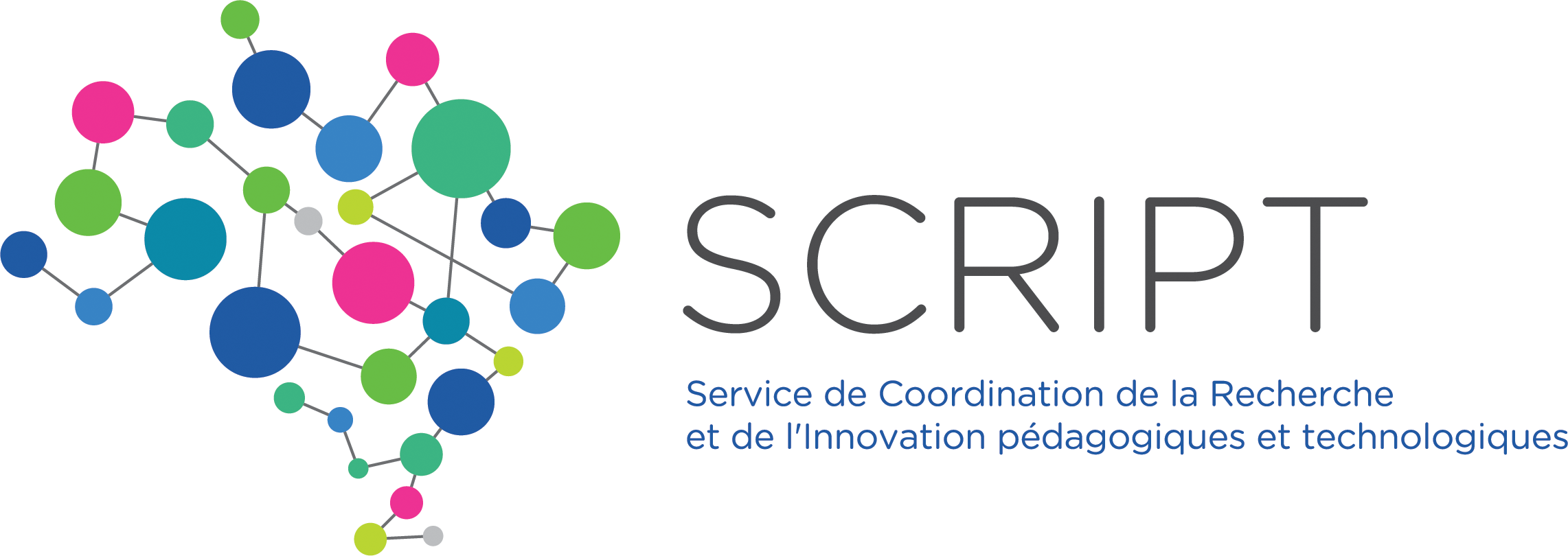 Travail personnel encadréNom(s) (et classe) de(s) l’élève(s) : Note :Les élèves compléteront ce document individuellement (ou en binôme) ! – Il doit être remis au coordinateur TRAPE lors de la journée ACCOM 1 « Séminaire envol » .Elaborer un sujet en vue de la réalisation d’un TRAPELe travail d’envergure (TRAPE) est défini comme une production écrite et orale traitant un sujet/questionnement délimité et témoignant d’un cheminement personnel de son/ses auteur(s). Le TRAPE est réalisé en binômes.A travers le TRAPE, l’élève « se met en recherche », il développe ses connaissances et savoirs, sa capacité de réfléchir et son jugement critique, il s’approprie des méthodes de travail, il s’organise en vue de la réalisation du TRAPE. Le TRAPE offre à l’élève la « possibilité formelle d’élaborer, d’affiner, d’argumenter, de rédiger, de présenter et de soutenir sa pensée » (HESBEEN, 2005). L’objectif du TRAPE n’est pas d’aboutir à un travail de recherche scientifique, de type universitaire, mais de « montrer qu’à partir d’un questionnement pertinent, l’élève est capable de sélectionner et d’utiliser des outils et méthodes appropriées » en vue de la réalisation de ce travail (MENFP, mai 2011). Certes, ce travail ne pourra pas faire l’économie de stratégies et techniques de sélection et de traitement de l’information. De plus, il s’inscrit dans une visée d’affinement du sens de la vie en communauté et de développement de compétences personnelles, relationnelles, sociales mais aussi organisationnelles.Le TRAPE comprend plusieurs étapes importantes dont celle de l’élaboration d’un sujet à partir duquel se dégage une question de recherche constituant la base du TRAPE. Le présent document se veut être une aide en vue de l’élaboration d’une telle question.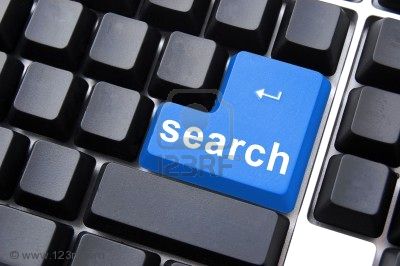 Sont esquissés sous ce point quelques repères qui peuvent servir l’élève à formuler un sujet à partir duquel peut émerger une question de recherche pertinente constituant la base du TRAPE.Comment repérer un sujet et une question de recherche personnels ?Souvent, l’origine d’un sujet et d’une question de recherche se trouve dans une situation vécue, dans une expérience qui a marqué l’auteur. Un sujet peut aussi émerger d’un questionnement ou d’une lecture, d’une émission TV, de la consultation d’un site de l’Internet ayant retenu l’attention. Partons d’un exemple :« J’ai lu un article au sujet de la famine dans certains pays de l’Afrique. Dans cet article, plusieurs causes de la famine ont été exposées comme les modifications du climat ou encore les retombées d’une économie visant le profit à court terme dans ces régions. De plus, je sais qu’il y a beaucoup d’organisations qui œuvrent dans la lutte contre la faim dans le monde, mais ceci ne semble pas l’éliminer. – J’aimerais connaître davantage « la famine » et ses causes pour savoir comment lutter contre ce fléau ». La lutte contre la famine pourrait aussi relever d’un projet dans lequel l’auteur du TRAPE compte s’engager. Ainsi, une réflexion formalisée dans le cadre du TRAPE constituerait certainement un approfondissement des connaissances à ce sujet. 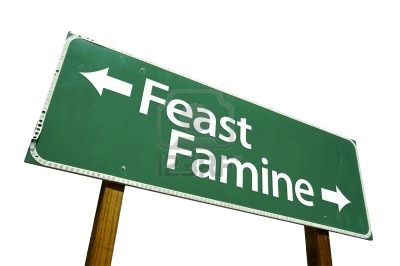 D’un tel exemple peuvent émerger plusieurs questions pour lesquelles les réponses sont loin d’être simples ou évidentes. Ces questions pourraient alors être élaborées, affinées pour constituer finalement une question de recherche, voire une hypothèse en vue de la réalisation du TRAPE. La question de recherche constitue la base de la réflexion à mener dans le TRAPE. Exemples de questions :Que signifie « famine » ? Qui en est concerné ?Quelles en sont les causes, les mécanismes sous-jacents ? Pourquoi y a-t-il toujours de la famine dans certaines régions du globe alors que dans d’autres on note l’abondance des réserves alimentaires ?Je sais (nous savons) qu’il existe plusieurs programmes et organisations luttant contre la famine dans le monde : pourquoi n’arrive-t-on pourtant pas à l’éradiquer ?Est-ce que je peux (nous pouvons) contribuer à la lutte contre la famine ? Que puis-je faire moi-même et/ou dans mon entourage pour la réduire ?Après de plus amples réflexions ou d’autres lectures, ces questions aboutissent alors à une question de recherche qui pourrait s’énoncer comme suit :« Quel lien existe-il entre mes/nos habitudes alimentaires et la famine dans le monde ? »  L’exemple de la famine montre que l’élaboration d’un sujet et la formulation d’une question de recherche nécessitent beaucoup de réflexion et de la technique, voire du temps. La lecture attentive et l’application de quelques principes proposés dans le cadre de ce document devraient vous aider à y arriver. Pour démarrer le travail, il est important de noter sous forme de mots clés des idées, des éléments, des lectures, des émissions TV, … qui vous intéressent … ;ou une situation que vous avez vécue et qui est restée gravée dans votre mémoire car elle vous a interpellé(e) … ;ou un centre d’intérêt particulier ;ou un projet personnel/professionnel, … .Question de recherche : « aspect personnel »La question de recherche constitue la base de la réflexion à mener dans le TRAPE. Elle ne peut donc aboutir à des réponses simplistes (« oui – non ») ou à un simple récit de faits et/ou d’éléments théoriques qui n’engageraient pas son auteur sur le plan de la réflexion. Cet engagement du chercheur, notamment sur le plan de la réflexion, constitue « l’aspect personnel » de la recherche. Ainsi, la recherche à mener dans le cadre du TRAPE dépasse la forme de « l’exposé » se limitant à la présentation de faits ou d’éléments issus d’une quelconque référence. – Autrement dit, la question de recherche doit nécessairement manifester la « présence » de l’auteur dans sa recherche. Les questions suivantes peuvent constituer une aide à l’élaboration de la question de recherche :Qu’est-ce que je (nous) cherche(-ons) réellement à travers ce travail ?Pourquoi est-ce que je (nous) cherche(-ons) cela et non pas « autre chose » ?Exemple :Les liens entre mes habitudes alimentaires et la famine et comment les adapter afin de contribuer à la lutte contre la famine.Sont ainsi cherchés dans ce travail les liens qui pourraient exister entre les habitudes d’alimentation personnelles de l’auteur et la famine, et les changements que l’auteur se propose d’y apporter. Cette approche exprime l’engagement de l’auteur dans la et sa recherche.La fiche A sert à représenter sous forme d’un schéma heuristique (Mind map) une idée de sujet, un centre d’intérêt, une situation vécue, … et ses composantes. De plus, ce schéma permet de percevoir les liens possibles entre les différentes composantes et ouvre ainsi à une réflexion complexe. La fiche B sert à exprimer sous forme écrite les composantes présentées sous A. La fiche C comprend le sujet et la question de recherche personnels et provisoires.FICHE A – Cerner un sujet à l’aide d’un schéma heuristique (Mind map)A partir d’un centre d’intérêt, d’une situation vécue, de lectures, d’une émission TV, … d’un questionnement, d’un projet, … développez un schéma heuristique par lequel vous présentez toutes les composantes que vous percevez comme étant en rapport avec votre centre d’intérêt, la situation vécue, les lectures réalisées, … ! – Peut-être avez-vous plusieurs intérêts, idées, vécus, … pouvant donner lieu à différents schémas heuristiques. Dans ce cas, insérez l’ensemble de ces schémas dans votre classeur TRAPE ! Vous êtes libres de concevoir le/les schéma(s) selon votre esprit créateur !Modèle d’unschéma heuristiqueFICHE A – Cerner le sujet personnel et provisoire (Schéma heuristique)FICHE B – Sujet provisoire : description en toutes phrasesFICHE C – Sujet et question de recherche personnels provisoiresCitez le sujet « le plus mobilisateur » et formulez votre question de recherche provisoire. La question de recherche donne des indications sur « ce que vous cherchez » ! Précisez aussi les aspects ou composantes à traiter dans le TRAPE en tenant compte des questions : Quoi ? – Pourquoi ? – Comment ?! – Concernant l’aspect personnel, argumentez le choix de ce sujet : pourquoi ce sujet ?!BibliographieFESeC, Travail de fin d’études et développement de compétences, 2006HESBEEN, W. : Le travail de fin d’études, Travail d’humanitude, Se révéler l’auteur de sa pensée. Masson, Paris, 2005Ministère de l’Education nationale et de la Formation professionnelle : La réforme des classes supérieures de l’ES/T, Complément au document d’orientation pour une réforme des classes supérieures, mai 2011Document « Aide à l’élaboration d’un sujet » :« Sujet personnel provisoire »SommaireConseilsConstituez un « classeur TRAPE » regroupant tous les articles, les extraits de littérature, les productions écrites, les schémas, les notes personnelles, … concernant la réalisation du TRAPE ! Ce dossier documentera votre cheminement depuis l’élaboration de votre sujet personnel en passant par le sujet définitif jusqu’à la production et à la présentation du TRAPE.Notez sous forme de brouillon(s) toutes vos idées ou réflexions même si elles vous semblent « hors sujet » !Gardez toutes vos notes manuscrites et insérez-les dans votre « classeur TRAPE » !Au fil de vos réflexions, complétez les différentes parties de ce document ! Relisez-les à des intervalles de temps réguliers et affinez-les le cas échéant !En cas de besoin, vous pouvez insérer des feuilles/pages supplémentaires dans le document !ConsignesPhotocopiez tous les documents concernant la réalisation de votre TRAPE !TOUS les élèves élaborent individuellement (ou en binôme) un sujet TRAPE provisoire et à cette fin, ils complètent le document « Aide à l’élaboration d’un sujet personnel et provisoire ». Ce document doit être remis au coordinateur du TRAPE lors de la journée ACCOM 1 « Séminaire envol » !Les langues autorisées pour la rédaction du TRAPE sont l’allemand, le français, l’anglais.TOUS les élèves doivent présenter oralement leur sujet lors d’une séance plénière intitulée « Foire aux sujets ». Cette séance est partie intégrante du séminaire « envol » lequel aura lieu au début de l’année scolaire. Celui-ci est destiné à la mise en route des TRAPE : identification des sujets et constitution des groupes (binômes) sur base d’intérêts, de vécus, de questionnements … partagés.Lors du « Séminaire envol », le groupe d’élèves (binôme) élabore un nouveau document renseignant sur le sujet et la question de recherche qu’il compte aborder lors du TRAPE. Le groupe d’élèves remet au patron le document « Sujet et question de recherche : version définitive – validation » à la date prévue par l’échéancier. En concertation avec la cellule de coordination des TRAPE, le « patron » procédera à la validation du sujet et de la question de recherche ! En cas de besoin, des pistes d’adaptation de la question de recherche (pertinence, cohérence, précision … ) sont proposées. La validation du sujet doit figurer dans le DOSSIER TRAPE. Le groupe d’élèves remet ce dossier selon les échéances fixées !1. Le TRAPE : éléments2. « Aide à l’élaboration d’un sujet »3. Les fiches d’aide à l’élaboration d’un sujet personnel provisoireDans ce tableau, décrivez en toutes phrases le centre d’intérêt, la situation, l’expérience vécue, le thème spécifique, le projet, … de la fiche A. Ensuite, explicitez ses composantes ! Précisez celles qui ont retenu votre attention, les questions que vous vous posez et ce que vous aimeriez savoir en particulier. Cette démarche sert à délimiter les aspects importants à développer dans la recherche et à cerner votre question de recherche.Sujet et question de recherche provisoires := Description succincte du sujet et présentation de la question de rechercheAspects, composantes à traiter dans le travail= Description des aspects fondamentaux à traiter en rapport avec la question de recherche et tenant compte des questionsQuoi ? « ce que je/nous cherche(-ons) à savoir, à comprendre … »« les concepts compris dans la question de recherche et à développer dans la partie théorique … »Pourquoi ? « aspect personnel : pourquoi je cherche (nous cherchons) ceci et non pas autre chose ? »Comment ?